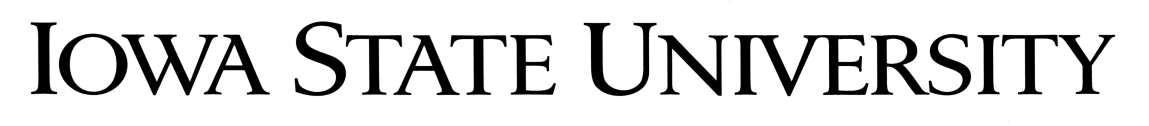 Assistant Professor P&T WorkshopLocation:  1951 Food Sciences BuildingApril 19, 20164:10 pm – 5:30 pmDefining Scholarship and P&T Portfolio DevelopmentALL PRE-TENURED FACULTY ARE WELCOME TO ATTEND.MENTORS OF ASSISTANT PROFESSORS ARE WELCOME TO ATTEND.4:10    Welcome and Introductions (Wendy Wintersteen)4:15    P&T Expectations and Definition of Scholarship (Wendy Wintersteen)4:25    Portfolio Resources and Development Teaching/Learning (David Acker)Extension/Outreach (John Lawrence) Research/Creative Activities (Joe Colletti)4:55	Portfolio Preparation: Faculty Experience (Mike Retallick)5:15    Q&A  Facilitator: Joe Colletti Resource Persons:  Gwyn Beattie (CALS Peer Coordinator), Sue Lamont (Equity Adviser), Elisabeth Lonergan (ADVANCE Faculty Fellow), Ruth MacDonald (Assistant Dean for Graduate Education), Wendy Wintersteen, Joe Colletti, 
David Acker, John Lawrence, department chairs and mentorsMirroring Session:  April 21 from 12:00 – 1:30  in Room 142 Curtiss HallOpen to all assistant professors with an appointment in CALS.  Please RSVP to Carla Persaud (cpersaud@iastate.edu) by April 15.